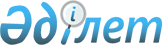 О внесении изменений в решение Сарыагашского районного маслихата от 21 декабря 2018 года № 32-308-VI "О районном бюджете на 2019-2021 годы"
					
			С истёкшим сроком
			
			
		
					Решение Сарыагашского районного маслихата Туркестанской области от 28 марта 2019 года № 36-330-VI. Зарегистрировано Департаментом юстиции Туркестанской области 5 апреля 2019 года № 4962. Прекращено действие в связи с истечением срока
      В соответствии с пунктом 1 статьи 109 Бюджетного кодекса Республики Казахстан от 4 декабря 2008 года, подпунктом 1) пункта 1 статьи 6 Закона Республики Казахстан от 23 января 2001 года "О местном государственном управлении и самоуправлении в Республике Казахстан" Сарыагашский районный маслихат РЕШИЛ:
      1. Внести в решение Сарыагашского районного маслихата от 21 декабря 2018 года № 32-308-VI "О районном бюджете на 2019-2021 годы" (зарегистрировано в Реестре государственной регистрации нормативных правовых актов за № 4582, опубликовано 11 января 2019 года в газете "Сарыағаш" и 15 января 2019 года в эталонном контрольном банке нормативных правовых актов Республики Казахстан в электронном виде) следующие изменения:
      пункт 1 изложить в следующей редакции:
      "1. Утвердить районный бюджет Сарыагашского района на 2019-2021 годы согласно приложениям 1, 2 и 3 соответственно, в том числе на 2019 год в следующих объемах:
      1) доходы – 49 401 041 тысяч тенге, в том числе по:
      налоговым поступлениям – 2 969 908 тысяч тенге;
      неналоговым поступлениям – 46 655 тысяч тенге;
      поступлениям от продажи основного капитала – 52 940 тысяч тенге;
      поступлениям трансфертов – 46 331 538 тысяч тенге;
      2) затраты – 49 619 995 тысяч тенге;
      3) чистое бюджетное кредитование – 25 867 тысяч тенге, в том числе:
      бюджетные кредиты – 75 750 тысяч тенге;
      погашение бюджетных кредитов – 49 883 тысяч тенге;
      4) сальдо по операциям с финансовыми активами – 0 тенге, в том числе:
      приобретение финансовых активов – 0 тенге;
       поступление от продажи финансовых активов государства – 0 тенге;
      5) дефицит бюджета – -244 821 тысяч тенге;
      6) финансирование дефицита бюджета – 244 821 тысяч тенге, в том числе:
      поступление займов – 75 750 тысяч тенге;
      погашение займов – 49 883 тысяч тенге;
      используемые остатки бюджетных средств – 218 954 тысяч тенге.".
      2. Приложения 1 к указанному решению изложить в новой редакции согласно приложения к настоящему решению.
      3. Государственному учреждению "Аппарат Сарыагашского районного маслихата" в установленном законодательством Республики Казахстан порядке обеспечить:
      1) государственную регистрацию настоящего решения в территориальном органе юстиции;
      2) в течение десяти календарных дней со дня государственной регистрации настоящего решения маслихата направление его копии в бумажном и электронном виде на казахском и русском языках в Республиканское государственное предприятие на праве хозяйственного ведения "Республиканский центр правовой информации" для официального опубликования и включения в эталонный контрольный банк нормативных и правовых актов Республики Казахстан;
      3) в течение десяти календарных дней со дня государственной регистрации настоящего решения направление его копии на официальное опубликование в периодические печатные издания, распространяемых на территории Сарыагашского района;
      4) размещение настоящего решения на интернет-ресурсе Сарыагашского районного маслихата после его официального опубликования.
      4. Настоящее решение вводится в действие с 1 января 2019 года. Районный бюджет на 2019 год Перечень бюджетных программ каждого города районного значения, села, поселка и сельского округа на 2019 год.
					© 2012. РГП на ПХВ «Институт законодательства и правовой информации Республики Казахстан» Министерства юстиции Республики Казахстан
				
      Председатель сессии

      районного маслихата

Е. Туребеков

      Секретарь районного маслихата

Б. Садыков
Приложение 1 к решению
Сарыагашского районного
маслихата от 28 марта
2019 года № 36-330-VIПриложение 1 к решению
Сарыагашского районного
маслихата от 21 декабря
2018 года № 32-308-VI
Категория
Категория
Категория
Категория
Категория
Категория
сумма, тысяч тенге
Класс
Класс
Класс
Класс
Класс
сумма, тысяч тенге
Подкласс
Подкласс
Подкласс
Подкласс
сумма, тысяч тенге
Наименование
Наименование
Наименование
сумма, тысяч тенге
1. Доходы
1. Доходы
1. Доходы
49 401 041
1
Налоговые поступления
Налоговые поступления
Налоговые поступления
2 969 908
01
Подоходный налог
Подоходный налог
Подоходный налог
467 631
2
Индивидуальный подоходный налог
Индивидуальный подоходный налог
Индивидуальный подоходный налог
467 631
03
Социальный налог
Социальный налог
Социальный налог
476 596
1
Социальный налог
Социальный налог
Социальный налог
476 596
04
Hалоги на собственность
Hалоги на собственность
Hалоги на собственность
1 755 980
1
Hалоги на имущество
Hалоги на имущество
Hалоги на имущество
1 735 648
3
Земельный налог
Земельный налог
Земельный налог
17 114
5
Единый земельный налог
Единый земельный налог
Единый земельный налог
3 218
05
Внутренние налоги на товары, работы и услуги
Внутренние налоги на товары, работы и услуги
Внутренние налоги на товары, работы и услуги
228 019
2
Акцизы
Акцизы
Акцизы
144 329
3
Поступления за использование природных и других ресурсов
Поступления за использование природных и других ресурсов
Поступления за использование природных и других ресурсов
12 312
4
Сборы за ведение предпринимательской и профессиональной деятельности
Сборы за ведение предпринимательской и профессиональной деятельности
Сборы за ведение предпринимательской и профессиональной деятельности
70 293
5
Налог на игорный бизнес
Налог на игорный бизнес
Налог на игорный бизнес
1 085
08
Обязательные платежи, взимаемые за совершение юридически значимых действий и (или) выдачу документов уполномоченными на то государственными органами или должностными лицами
Обязательные платежи, взимаемые за совершение юридически значимых действий и (или) выдачу документов уполномоченными на то государственными органами или должностными лицами
Обязательные платежи, взимаемые за совершение юридически значимых действий и (или) выдачу документов уполномоченными на то государственными органами или должностными лицами
41 682
1
Государственная пошлина
Государственная пошлина
Государственная пошлина
41 682
2
Неналоговые поступления
Неналоговые поступления
Неналоговые поступления
46 655
01
Доходы от государственной собственности
Доходы от государственной собственности
Доходы от государственной собственности
17 938
5
Доходы от аренды имущества, находящегося в государственной собственности
Доходы от аренды имущества, находящегося в государственной собственности
Доходы от аренды имущества, находящегося в государственной собственности
7 238
9
Прочие доходы от государственной собственности
Прочие доходы от государственной собственности
Прочие доходы от государственной собственности
10 700
06
Прочие неналоговые поступления
Прочие неналоговые поступления
Прочие неналоговые поступления
28 717
1
Прочие неналоговые поступления
Прочие неналоговые поступления
Прочие неналоговые поступления
28 717
3
Поступления от продажи основного капитала
Поступления от продажи основного капитала
Поступления от продажи основного капитала
52 940
03
Продажа земли и нематериальных активов
Продажа земли и нематериальных активов
Продажа земли и нематериальных активов
52 940
1
Продажа земли
Продажа земли
Продажа земли
52 940
4
Поступления трансфертов 
Поступления трансфертов 
Поступления трансфертов 
46 331 538
02
Трансферты из вышестоящих органов государственного управления
Трансферты из вышестоящих органов государственного управления
Трансферты из вышестоящих органов государственного управления
46 331 538
2
Трансферты из областного бюджета
Трансферты из областного бюджета
Трансферты из областного бюджета
46 331 538
Функциональная группа
Функциональная группа
Функциональная группа
Функциональная группа
Функциональная группа
Функциональная группа
сумма, тысяч тенге
Функциональная подгруппа
Функциональная подгруппа
Функциональная подгруппа
Функциональная подгруппа
Функциональная подгруппа
сумма, тысяч тенге
Администратор бюджетных программ
Администратор бюджетных программ
Администратор бюджетных программ
Администратор бюджетных программ
сумма, тысяч тенге
Программа
Программа
Программа
сумма, тысяч тенге
Наименование
Наименование
сумма, тысяч тенге
2. Затраты
2. Затраты
49 619 995
01
Государственные услуги общего характера
Государственные услуги общего характера
1 027 113
1
Представительные, исполнительные и другие органы, выполняющие общие функции государственного управления
Представительные, исполнительные и другие органы, выполняющие общие функции государственного управления
253 698
112
Аппарат маслихата района (города областного значения)
Аппарат маслихата района (города областного значения)
51 394
001
Услуги по обеспечению деятельности маслихата района (города областного значения)
Услуги по обеспечению деятельности маслихата района (города областного значения)
26 394
003
Капитальные расходы государственного органа 
Капитальные расходы государственного органа 
25 000
122
Аппарат акима района (города областного значения)
Аппарат акима района (города областного значения)
185 201
001
Услуги по обеспечению деятельности акима района (города областного значения)
Услуги по обеспечению деятельности акима района (города областного значения)
139 981
003
Капитальные расходы государственного органа 
Капитальные расходы государственного органа 
45 220
123
Аппарат акима района в городе, города районного значения, поселка, села, сельского округа
Аппарат акима района в городе, города районного значения, поселка, села, сельского округа
17 103
001
Услуги по обеспечению деятельности акима района в городе, города районного значения, поселка, села, сельского округа
Услуги по обеспечению деятельности акима района в городе, города районного значения, поселка, села, сельского округа
16 961
022
Капитальные расходы государственного органа
Капитальные расходы государственного органа
142
2
Финансовая деятельность
Финансовая деятельность
7 340
459
Отдел экономики и финансов района (города областного значения)
Отдел экономики и финансов района (города областного значения)
7 340
003
Проведение оценки имущества в целях налогообложения
Проведение оценки имущества в целях налогообложения
5 000
010
Приватизация, управление коммунальным имуществом, постприватизационная деятельность и регулирование споров, связанных с этим
Приватизация, управление коммунальным имуществом, постприватизационная деятельность и регулирование споров, связанных с этим
2 340
5
Планирование и статистическая деятельность
Планирование и статистическая деятельность
689 445
459
Отдел экономики и финансов района (города областного значения)
Отдел экономики и финансов района (города областного значения)
689 445
061
Экспертиза и оценка документации по вопросам бюджетных инвестиций и концессии, проведение оценки реализации бюджетных инвестиций
Экспертиза и оценка документации по вопросам бюджетных инвестиций и концессии, проведение оценки реализации бюджетных инвестиций
689 445
9
Прочие государственные услуги общего характера
Прочие государственные услуги общего характера
76 630
454
Отдел предпринимательства и сельского хозяйства района (города областного значения)
Отдел предпринимательства и сельского хозяйства района (города областного значения)
32 840
001
Услуги по реализации государственной политики на местном уровне в области развития предпринимательства и сельского хозяйства
Услуги по реализации государственной политики на местном уровне в области развития предпринимательства и сельского хозяйства
32 480
007
Капитальные расходы государственного органа 
Капитальные расходы государственного органа 
360
459
Отдел экономики и финансов района (города областного значения)
Отдел экономики и финансов района (города областного значения)
33 486
001
Услуги по реализации государственной политики в области формирования и развития экономической политики, государственного планирования, исполнения бюджета и управления коммунальной собственностью района (города областного значения)
Услуги по реализации государственной политики в области формирования и развития экономической политики, государственного планирования, исполнения бюджета и управления коммунальной собственностью района (города областного значения)
33 486
467
Отдел строительства района (города областного значения)
Отдел строительства района (города областного значения)
10 304
040
Развитие объектов государственных органов
Развитие объектов государственных органов
10 304
02
Оборона
Оборона
144 199
1
Военные нужды
Военные нужды
18 239
122
Аппарат акима района (города областного значения)
Аппарат акима района (города областного значения)
18 239
005
Мероприятия в рамках исполнения всеобщей воинской обязанности
Мероприятия в рамках исполнения всеобщей воинской обязанности
18 239
2
Организация работы по чрезвычайным ситуациям
Организация работы по чрезвычайным ситуациям
125 960
122
Аппарат акима района (города областного значения)
Аппарат акима района (города областного значения)
125 960
006
Предупреждение и ликвидация чрезвычайных ситуаций масштаба района (города областного значения)
Предупреждение и ликвидация чрезвычайных ситуаций масштаба района (города областного значения)
110 000
007
Мероприятия по профилактике и тушению степных пожаров районного (городского) масштаба, а также пожаров в населенных пунктах, в которых не созданы органы государственной противопожарной службы
Мероприятия по профилактике и тушению степных пожаров районного (городского) масштаба, а также пожаров в населенных пунктах, в которых не созданы органы государственной противопожарной службы
15 960
04
Образование
Образование
17 709 927
1
Дошкольное воспитание и обучение
Дошкольное воспитание и обучение
816 811
123
Аппарат акима района в городе, города районного значения, поселка, села, сельского округа
Аппарат акима района в городе, города районного значения, поселка, села, сельского округа
17 407
041
Реализация государственного образовательного заказа в дошкольных организациях образования
Реализация государственного образовательного заказа в дошкольных организациях образования
17 407
464
Отдел образования района (города областного значения)
Отдел образования района (города областного значения)
799 404
009
Обеспечение деятельности организаций дошкольного воспитания и обучения
Обеспечение деятельности организаций дошкольного воспитания и обучения
52 744
024
Целевые текущие трансферты бюджетам города районного значения, села, поселка, сельского округа на реализацию государственного образовательного заказа в дошкольных организациях образования
Целевые текущие трансферты бюджетам города районного значения, села, поселка, сельского округа на реализацию государственного образовательного заказа в дошкольных организациях образования
698 636
040
Реализация государственного образовательного заказа в дошкольных организациях образования
Реализация государственного образовательного заказа в дошкольных организациях образования
48 024
2
Начальное, основное среднее и общее среднее образование
Начальное, основное среднее и общее среднее образование
16 075 949
464
Отдел образования района (города областного значения)
Отдел образования района (города областного значения)
12 926 544
003
Общеобразовательное обучение
Общеобразовательное обучение
12 827 693
006
Дополнительное образование для детей
Дополнительное образование для детей
98 851
467
Отдел строительства района (города областного значения)
Отдел строительства района (города областного значения)
3 149 405
024
Строительство и реконструкция объектов начального, основного среднего и общего среднего образования
Строительство и реконструкция объектов начального, основного среднего и общего среднего образования
3 149 405
9
Прочие услуги в области образования
Прочие услуги в области образования
817 167
464
Отдел образования района (города областного значения)
Отдел образования района (города областного значения)
817 167
001
Услуги по реализации государственной политики на местном уровне в области образования 
Услуги по реализации государственной политики на местном уровне в области образования 
18 688
005
Приобретение и доставка учебников, учебно-методических комплексов для государственных учреждений образования района (города областного значения)
Приобретение и доставка учебников, учебно-методических комплексов для государственных учреждений образования района (города областного значения)
337 980
015
Ежемесячная выплата денежных средств опекунам (попечителям) на содержание ребенка-сироты (детей-сирот), и ребенка (детей), оставшегося без попечения родителей
Ежемесячная выплата денежных средств опекунам (попечителям) на содержание ребенка-сироты (детей-сирот), и ребенка (детей), оставшегося без попечения родителей
35 480
022
Выплата единовременных денежных средств казахстанским гражданам, усыновившим (удочерившим) ребенка (детей)-сироту и ребенка (детей), оставшегося без попечения родителей
Выплата единовременных денежных средств казахстанским гражданам, усыновившим (удочерившим) ребенка (детей)-сироту и ребенка (детей), оставшегося без попечения родителей
568
067
Капитальные расходы подведомственных государственных учреждений и организаций
Капитальные расходы подведомственных государственных учреждений и организаций
259 830
113
Целевые текущие трансферты из местных бюджетов
Целевые текущие трансферты из местных бюджетов
164 621
06
Социальная помощь и социальное обеспечение
Социальная помощь и социальное обеспечение
2 436 586
1
Социальное обеспечение
Социальное обеспечение
1 488 201
451
Отдел занятости и социальных программ района (города областного значения)
Отдел занятости и социальных программ района (города областного значения)
1 474 132
005
Государственная адресная социальная помощь
Государственная адресная социальная помощь
1 474 132
464
Отдел образования района (города областного значения)
Отдел образования района (города областного значения)
14 069
030
Содержание ребенка (детей), переданного патронатным воспитателям
Содержание ребенка (детей), переданного патронатным воспитателям
14 069
2
Социальная помощь
Социальная помощь
886 984
451
Отдел занятости и социальных программ района (города областного значения)
Отдел занятости и социальных программ района (города областного значения)
886 984
002
Программа занятости
Программа занятости
317 776
004
Оказание социальной помощи на приобретение топлива специалистам здравоохранения, образования, социального обеспечения, культуры, спорта и ветеринарии в сельской местности в соответствии с законодательством Республики Казахстан
Оказание социальной помощи на приобретение топлива специалистам здравоохранения, образования, социального обеспечения, культуры, спорта и ветеринарии в сельской местности в соответствии с законодательством Республики Казахстан
21 099
006
Оказание жилищной помощи 
Оказание жилищной помощи 
15 263
007
Социальная помощь отдельным категориям нуждающихся граждан по решениям местных представительных органов
Социальная помощь отдельным категориям нуждающихся граждан по решениям местных представительных органов
157 388
010
Материальное обеспечение детей-инвалидов, воспитывающихся и обучающихся на дому
Материальное обеспечение детей-инвалидов, воспитывающихся и обучающихся на дому
15 817
014
Оказание социальной помощи нуждающимся гражданам на дому
Оказание социальной помощи нуждающимся гражданам на дому
84 922
017
Обеспечение нуждающихся инвалидов обязательными гигиеническими средствами и предоставление услуг специалистами жестового языка, индивидуальными помощниками в соответствии с индивидуальной программой реабилитации инвалида
Обеспечение нуждающихся инвалидов обязательными гигиеническими средствами и предоставление услуг специалистами жестового языка, индивидуальными помощниками в соответствии с индивидуальной программой реабилитации инвалида
204 705
023
Обеспечение деятельности центров занятости населения
Обеспечение деятельности центров занятости населения
70 014
9
Прочие услуги в области социальной помощи и социального обеспечения
Прочие услуги в области социальной помощи и социального обеспечения
61 401
451
Отдел занятости и социальных программ района (города областного значения)
Отдел занятости и социальных программ района (города областного значения)
61 401
001
Услуги по реализации государственной политики на местном уровне в области обеспечения занятости и реализации социальных программ для населения
Услуги по реализации государственной политики на местном уровне в области обеспечения занятости и реализации социальных программ для населения
42 296
011
Оплата услуг по зачислению, выплате и доставке пособий и других социальных выплат
Оплата услуг по зачислению, выплате и доставке пособий и других социальных выплат
10 528
021
Капитальные расходы государственного органа 
Капитальные расходы государственного органа 
3 555
067
Капитальные расходы подведомственных государственных учреждений и организаций
Капитальные расходы подведомственных государственных учреждений и организаций
5 022
7
Жилищно-коммунальное хозяйство
Жилищно-коммунальное хозяйство
7 393 354
1
Жилищное хозяйство
Жилищное хозяйство
3 916 506
467
Отдел строительства района (города областного значения)
Отдел строительства района (города областного значения)
3 803 680
003
Проектирование и (или) строительство, реконструкция жилья коммунального жилищного фонда
Проектирование и (или) строительство, реконструкция жилья коммунального жилищного фонда
3 803 680
497
Отдел жилищно-коммунального хозяйства района (города областного значения)
Отдел жилищно-коммунального хозяйства района (города областного значения)
112 826
001
Услуги по реализации государственной политики на местном уровне в области жилищно-коммунального хозяйства
Услуги по реализации государственной политики на местном уровне в области жилищно-коммунального хозяйства
55 516
003
Капитальные расходы государственного органа
Капитальные расходы государственного органа
16 200
113
Целевые текущие трансферты из местных бюджетов
Целевые текущие трансферты из местных бюджетов
41 110
2
Коммунальное хозяйство
Коммунальное хозяйство
3 475 312
497
Отдел жилищно-коммунального хозяйства района (города областного значения)
Отдел жилищно-коммунального хозяйства района (города областного значения)
3 475 312
028
Развитие коммунального хозяйства
Развитие коммунального хозяйства
2 050 754
058
Развитие системы водоснабжения и водоотведения в сельских населенных пунктах
Развитие системы водоснабжения и водоотведения в сельских населенных пунктах
1 424 558
3
Благоустройство населенных пунктов
Благоустройство населенных пунктов
1 536
123
Аппарат акима района в городе, города районного значения, поселка, села, сельского округа
Аппарат акима района в городе, города районного значения, поселка, села, сельского округа
1 536
009
Обеспечение санитарии населенных пунктов
Обеспечение санитарии населенных пунктов
200
011
Благоустройство и озеленение населенных пунктов
Благоустройство и озеленение населенных пунктов
1 336
8
Культура, спорт, туризм и информационное пространство
Культура, спорт, туризм и информационное пространство
897 697
1
Деятельность в области культуры
Деятельность в области культуры
239 707
457
Отдел культуры, развития языков, физической культуры и спорта района (города областного значения)
Отдел культуры, развития языков, физической культуры и спорта района (города областного значения)
209 408
003
Поддержка культурно-досуговой работы
Поддержка культурно-досуговой работы
209 408
467
Отдел строительства района (города областного значения)
Отдел строительства района (города областного значения)
30 299
011
Развитие объектов культуры
Развитие объектов культуры
30 299
2
Спорт
Спорт
349 668
457
Отдел культуры, развития языков, физической культуры и спорта района (города областного значения)
Отдел культуры, развития языков, физической культуры и спорта района (города областного значения)
349 668
008
Развитие массового спорта и национальных видов спорта 
Развитие массового спорта и национальных видов спорта 
336 398
009
Проведение спортивных соревнований на районном (города областного значения) уровне
Проведение спортивных соревнований на районном (города областного значения) уровне
7 045
010
Подготовка и участие членов сборных команд района (города областного значения) по различным видам спорта на областных спортивных соревнованиях
Подготовка и участие членов сборных команд района (города областного значения) по различным видам спорта на областных спортивных соревнованиях
6 225
3
Информационное пространство
Информационное пространство
185 513
456
Отдел внутренней политики района (города областного значения)
Отдел внутренней политики района (города областного значения)
49 900
002
Услуги по проведению государственной информационной политики
Услуги по проведению государственной информационной политики
49 900
457
Отдел культуры, развития языков, физической культуры и спорта района (города областного значения)
Отдел культуры, развития языков, физической культуры и спорта района (города областного значения)
135 613
006
Функционирование районных (городских) библиотек
Функционирование районных (городских) библиотек
116 007
007
Развитие государственного языка и других языков народа Казахстана
Развитие государственного языка и других языков народа Казахстана
19 606
9
Прочие услуги по организации культуры, спорта, туризма и информационного пространства
Прочие услуги по организации культуры, спорта, туризма и информационного пространства
122 809
456
Отдел внутренней политики района (города областного значения)
Отдел внутренней политики района (города областного значения)
82 254
001
Услуги по реализации государственной политики на местном уровне в области информации, укрепления государственности и формирования социального оптимизма граждан
Услуги по реализации государственной политики на местном уровне в области информации, укрепления государственности и формирования социального оптимизма граждан
32 189
003
Реализация мероприятий в сфере молодежной политики
Реализация мероприятий в сфере молодежной политики
47 573
032
Капитальные расходы подведомственных государственных учреждений и организаций
Капитальные расходы подведомственных государственных учреждений и организаций
2 492
457
Отдел культуры, развития языков, физической культуры и спорта района (города областного значения)
Отдел культуры, развития языков, физической культуры и спорта района (города областного значения)
40 555
001
Услуги по реализации государственной политики на местном уровне в области культуры, развития языков, физической культуры и спорта 
Услуги по реализации государственной политики на местном уровне в области культуры, развития языков, физической культуры и спорта 
15 704
014
Капитальные расходы государственного органа 
Капитальные расходы государственного органа 
155
032
Капитальные расходы подведомственных государственных учреждений и организаций
Капитальные расходы подведомственных государственных учреждений и организаций
24 696
9
Топливно-энергетический комплекс и недропользование
Топливно-энергетический комплекс и недропользование
525 901
9
Прочие услуги в области топливно-энергетического комплекса и недропользования
Прочие услуги в области топливно-энергетического комплекса и недропользования
525 901
497
Отдел жилищно-коммунального хозяйства района (города областного значения)
Отдел жилищно-коммунального хозяйства района (города областного значения)
525 901
038
Развитие газотранспортной системы
Развитие газотранспортной системы
525 901
10
Сельское, водное, лесное, рыбное хозяйство, особо охраняемые природные территории, охрана окружающей среды и животного мира, земельные отношения
Сельское, водное, лесное, рыбное хозяйство, особо охраняемые природные территории, охрана окружающей среды и животного мира, земельные отношения
257 703
1
Сельское хозяйство
Сельское хозяйство
210 322
473
Отдел ветеринарии района (города областного значения)
Отдел ветеринарии района (города областного значения)
210 322
001
Услуги по реализации государственной политики на местном уровне в сфере ветеринарии
Услуги по реализации государственной политики на местном уровне в сфере ветеринарии
13 548
006
Организация санитарного убоя больных животных
Организация санитарного убоя больных животных
600
007
Организация отлова и уничтожения бродячих собак и кошек
Организация отлова и уничтожения бродячих собак и кошек
7 200
008
Возмещение владельцам стоимости изымаемых и уничтожаемых больных животных, продуктов и сырья животного происхождения
Возмещение владельцам стоимости изымаемых и уничтожаемых больных животных, продуктов и сырья животного происхождения
1 500
009
Проведение ветеринарных мероприятий по энзоотическим болезням животных
Проведение ветеринарных мероприятий по энзоотическим болезням животных
15 000
010
Проведение мероприятий по идентификации сельскохозяйственных животных
Проведение мероприятий по идентификации сельскохозяйственных животных
1 474
011
Проведение противоэпизоотических мероприятий
Проведение противоэпизоотических мероприятий
171 000
6
Земельные отношения
Земельные отношения
21 729
463
Отдел земельных отношений района (города областного значения)
Отдел земельных отношений района (города областного значения)
21 729
001
Услуги по реализации государственной политики в области регулирования земельных отношений на территории района (города областного значения)
Услуги по реализации государственной политики в области регулирования земельных отношений на территории района (города областного значения)
18 529
003
Земельно-хозяственное устройство населенных пунктов
Земельно-хозяственное устройство населенных пунктов
3 000
007
Капитальные расходы государственного органа 
Капитальные расходы государственного органа 
200
9
Прочие услуги в области сельского, водного, лесного, рыбного хозяйства, охраны окружающей среды и земельных отношений
Прочие услуги в области сельского, водного, лесного, рыбного хозяйства, охраны окружающей среды и земельных отношений
25 652
459
Отдел экономики и финансов района (города областного значения)
Отдел экономики и финансов района (города областного значения)
25 652
099
Реализация мер по оказанию социальной поддержки специалистов
Реализация мер по оказанию социальной поддержки специалистов
25 652
11
Промышленность, архитектурная, градостроительная и строительная деятельность
Промышленность, архитектурная, градостроительная и строительная деятельность
173 460
2
Архитектурная, градостроительная и строительная деятельность
Архитектурная, градостроительная и строительная деятельность
173 460
467
Отдел строительства района (города областного значения)
Отдел строительства района (города областного значения)
37 899
001
Услуги по реализации государственной политики на местном уровне в области строительства
Услуги по реализации государственной политики на местном уровне в области строительства
34 050
017
Капитальные расходы государственного органа 
Капитальные расходы государственного органа 
3 849
468
Отдел архитектуры и градостроительства района (города областного значения)
Отдел архитектуры и градостроительства района (города областного значения)
135 561
001
Услуги по реализации государственной политики в области архитектуры и градостроительства на местном уровне
Услуги по реализации государственной политики в области архитектуры и градостроительства на местном уровне
15 073
003
Разработка схем градостроительного развития территории района и генеральных планов населенных пунктов
Разработка схем градостроительного развития территории района и генеральных планов населенных пунктов
25 200
113
Целевые текущие трансферты из местных бюджетов
Целевые текущие трансферты из местных бюджетов
95 288
12
Транспорт и коммуникации
Транспорт и коммуникации
500 700
1
Автомобильный транспорт
Автомобильный транспорт
475 324
485
Отдел пассажирского транспорта и автомобильных дорог района (города областного значения)
Отдел пассажирского транспорта и автомобильных дорог района (города областного значения)
475 324
022
Развитие транспортной инфраструктуры
Развитие транспортной инфраструктуры
38 701
023
Обеспечение функционирования автомобильных дорог
Обеспечение функционирования автомобильных дорог
30 043
045
Капитальный и средний ремонт автомобильных дорог районного значения и улиц населенных пунктов
Капитальный и средний ремонт автомобильных дорог районного значения и улиц населенных пунктов
406 580
9
Прочие услуги в сфере транспорта и коммуникаций
Прочие услуги в сфере транспорта и коммуникаций
25 376
485
Отдел пассажирского транспорта и автомобильных дорог района (города областного значения)
Отдел пассажирского транспорта и автомобильных дорог района (города областного значения)
25 376
001
Услуги по реализации государственной политики на местном уровне в области пассажирского транспорта и автомобильных дорог
Услуги по реализации государственной политики на местном уровне в области пассажирского транспорта и автомобильных дорог
13 982
003
Капитальные расходы государственного органа
Капитальные расходы государственного органа
180
037
Субсидирование пассажирских перевозок по социально значимым городским (сельским), пригородным и внутрирайонным сообщениям
Субсидирование пассажирских перевозок по социально значимым городским (сельским), пригородным и внутрирайонным сообщениям
8 714
113
Целевые текущие трансферты из местных бюджетов
Целевые текущие трансферты из местных бюджетов
2 500
13
Прочие
Прочие
170 803
9
Прочие
Прочие
170 803
459
Отдел экономики и финансов района (города областного значения)
Отдел экономики и финансов района (города областного значения)
133 803
012
Резерв местного исполнительного органа района (города областного значения) 
Резерв местного исполнительного органа района (города областного значения) 
56 000
026
Целевые текущие трансферты бюджетам города районного значения, села, поселка, сельского округа на повышение заработной платы отдельных категорий гражданских служащих, работников организаций, содержащихся за счет средств государственного бюджета, работников казенных предприятий в связи с изменением размера минимальной заработной платы
Целевые текущие трансферты бюджетам города районного значения, села, поселка, сельского округа на повышение заработной платы отдельных категорий гражданских служащих, работников организаций, содержащихся за счет средств государственного бюджета, работников казенных предприятий в связи с изменением размера минимальной заработной платы
77 803
464
Отдел образования района (города областного значения)
Отдел образования района (города областного значения)
37 000
096
Выполнение государственных обязательств по проектам государственно-частного партнерства 
Выполнение государственных обязательств по проектам государственно-частного партнерства 
37 000
14
Обслуживание долга
Обслуживание долга
64
1
Обслуживание долга
Обслуживание долга
64
459
Отдел экономики и финансов района (города областного значения)
Отдел экономики и финансов района (города областного значения)
64
021
Обслуживание долга местных исполнительных органов по выплате вознаграждений и иных платежей по займам из областного бюджета
Обслуживание долга местных исполнительных органов по выплате вознаграждений и иных платежей по займам из областного бюджета
64
15
Трансферты
Трансферты
18 382 488
1
Трансферты
Трансферты
18 382 488
459
Отдел экономики и финансов района (города областного значения)
Отдел экономики и финансов района (города областного значения)
18 382 488
006
Возврат неиспользованных (недоиспользованных) целевых трансфертов
Возврат неиспользованных (недоиспользованных) целевых трансфертов
7 190
024
Целевые текущие трансферты в вышестоящие бюджеты в связи с передачей функций государственных органов из нижестоящего уровня государственного управления в вышестоящий
Целевые текущие трансферты в вышестоящие бюджеты в связи с передачей функций государственных органов из нижестоящего уровня государственного управления в вышестоящий
13 055 256
038
Субвенции
Субвенции
5 172 915
049
Возврат трансфертов общего характера в случаях, предусмотренных бюджетным законодательством
Возврат трансфертов общего характера в случаях, предусмотренных бюджетным законодательством
147 127
3. Чистое бюджетное кредитование
3. Чистое бюджетное кредитование
25 867
Бюджетные кредиты 
Бюджетные кредиты 
75 750
10
Сельское, водное, лесное, рыбное хозяйство, особо охраняемые природные территории, охрана окружающей среды и животного мира, земельные отношения
Сельское, водное, лесное, рыбное хозяйство, особо охраняемые природные территории, охрана окружающей среды и животного мира, земельные отношения
75 750
1
Сельское хозяйство
Сельское хозяйство
75 750
459
Отдел экономики и финансов района (города областного значения)
Отдел экономики и финансов района (города областного значения)
75 750
018
Бюджетные кредиты для реализации мер социальной поддержки специалистов
Бюджетные кредиты для реализации мер социальной поддержки специалистов
75 750
Категория
Категория
Категория
Категория
Категория
Категория
сумма, тысяч тенге
Класс
Класс
Класс
Класс
Класс
сумма, тысяч тенге
Подкласс
Подкласс
Подкласс
Подкласс
сумма, тысяч тенге
Специфика
Специфика
Специфика
сумма, тысяч тенге
Наименование
Наименование
сумма, тысяч тенге
5
Погашение бюджетных кредитов
Погашение бюджетных кредитов
49 883
01
Погашение бюджетных кредитов
Погашение бюджетных кредитов
49 883
1
Погашение бюджетных кредитов, выданных из государственного бюджета
Погашение бюджетных кредитов, выданных из государственного бюджета
49 883
13
Погашение бюджетных кредитов, выданных из местного бюджета физическим лицам
Погашение бюджетных кредитов, выданных из местного бюджета физическим лицам
15 899
4. Сальдо по операциям с финансовыми активами
4. Сальдо по операциям с финансовыми активами
0
приобретение финансовых активов
приобретение финансовых активов
0
поступления от продажи финансовых активов государства
поступления от продажи финансовых активов государства
0
5. Дефицит (профицит) бюджета
5. Дефицит (профицит) бюджета
-244 821
6. Финансирование дефицита (использование профицита) бюджета
6. Финансирование дефицита (использование профицита) бюджета
244 821
Поступления займов
Поступления займов
75 750
Категория
Категория
Категория
Категория
Категория
Категория
сумма, тысяч тенге
Класс
Класс
Класс
Класс
Класс
сумма, тысяч тенге
Подкласс
Подкласс
Подкласс
Подкласс
сумма, тысяч тенге
Специфика
Специфика
Специфика
сумма, тысяч тенге
Наименование
Наименование
сумма, тысяч тенге
7
Поступления займов
Поступления займов
75 750
01
Внутренние государственные займы
Внутренние государственные займы
75 750
2
Договоры займа
Договоры займа
75 750
03
Займы, получаемые местным исполнительным органом района (города областного значения)
Займы, получаемые местным исполнительным органом района (города областного значения)
75 750
16
Погашение займов
Погашение займов
49 883
1
Погашение займов
Погашение займов
49 883
459
Отдел экономики и финансов района (города областного значения)
Отдел экономики и финансов района (города областного значения)
49 883
005
Погашение долга местного исполнительного органа перед вышестоящим бюджетом
Погашение долга местного исполнительного органа перед вышестоящим бюджетом
49 883
Категория
Категория
Категория
Категория
Категория
Категория
сумма, тысяч тенге
Класс
Класс
Класс
Класс
Класс
сумма, тысяч тенге
Подкласс
Подкласс
Подкласс
Подкласс
сумма, тысяч тенге
Специфика
Специфика
Специфика
сумма, тысяч тенге
Наименование
сумма, тысяч тенге
8
Используемые остатки бюджетных средств
218 954
01
Остатки бюджетных средств
218 954
1
Свободные остатки бюджетных средств
218 954Приложение 2 к решению
Сарыагашского районного
маслихата от 28 марта
2019 года № 36-330-VIПриложение 6 к решению
Сарыагашского районного
маслихата от 21 декабря
2018 года № 32-308-VI
Функциональная группа
Функциональная группа
Функциональная группа
Функциональная группа
Функциональная группа
сумма, тысяч тенге
Функциональная подгруппа
Функциональная подгруппа
Функциональная подгруппа
Функциональная подгруппа
сумма, тысяч тенге
Администратор бюджетных программ
Администратор бюджетных программ
Администратор бюджетных программ
сумма, тысяч тенге
Программа
Программа
сумма, тысяч тенге
Наименование
сумма, тысяч тенге
Аппарат акима Алимтауского сельского округа
36 046
01
Государственные услуги общего характера
17 103
1
Представительные, исполнительные и другие органы, выполняющие общие функции государственного управления
17 103
123
Аппарат акима района в городе, города районного значения, поселка, села, сельского округа
17 103
001
Услуги по обеспечению деятельности акима района в городе, города районного значения, поселка, села, сельского округа
16 961
022
Капитальные расходы государственного органа
142
04
Образование
17 407
1
Дошкольное воспитание и обучение
17 407
123
Аппарат акима района в городе, города районного значения, поселка, села, сельского округа
17 407
041
Реализация государственного образовательного заказа в дошкольных организациях образования
17 407
7
Жилищно-коммунальное хозяйство
1 536
3
Благоустройство населенных пунктов
1 536
123
Аппарат акима района в городе, города районного значения, поселка, села, сельского округа
1 536
009
Обеспечение санитарии населенных пунктов
200
011
Благоустройство и озеленение населенных пунктов
1 336